ПРИЛОЖЕНИЕ 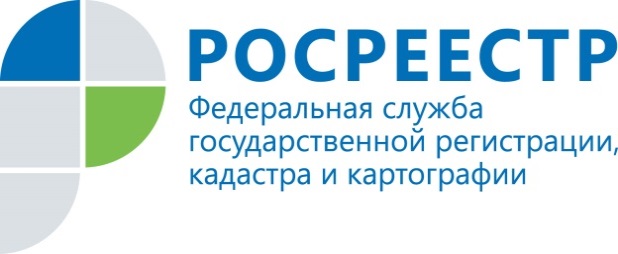 ПРЕСС-РЕЛИЗ18.02.2020 г. Управлением Росреестра по Удмуртии зарегистрированы права собственности на два детских сада в Завьяловском районе Управлением Росреестра по Удмуртской Республике поставлены на государственный кадастровый учет и зарегистрированы права муниципальной собственности в отношении двух новых дошкольных учреждений. По словам руководителя Управления Росреестра по Удмуртии Фариды Зворыгиной, правовая экспертиза документации социальных объектов государственными регистраторами проводится максимально быстро, поскольку их ввод в эксплуатацию, в данном случае - яслей, нужное и важное событие как для детей, так и их родителей.Оба садика появились в Завьяловском районе республики, первый – в Хохряках, расположенный по адресу: ул.Тепличная, 20а, общей площадью    1 015,3 кв.м. Второй – в деревне Каменное, по адресу: ул.Школьная, 3, общей площадью 1 005,5 кв.м.Здания детских садов, рассчитанные на группы детей раннего возраста, оборудованы музыкальными залами, прачечными, медицинским кабинетом и пищевыми блоками. Контакты для СМИПресс-служба Управления Росреестра по Удмуртской Республике8 (3412)78-63-56pressa@r18.rosreestr.ruhttps://rosreestr.ruhttps://vk.com/club161168461г.Ижевск, ул. М. Горького, 56.